附1：全球院用车登记表全球院野外实验用车使用登记表全球院野外实验用车使用登记表全球院野外实验用车使用登记表全球院野外实验用车使用登记表全球院野外实验用车使用登记表全球院野外实验用车使用登记表全球院野外实验用车使用登记表申请人申请人所属团队（首席科学家）工作证号工作证号申请车辆□日产      □别克联系电话联系电话申请车辆□日产      □别克计划用车时间计划用车时间用车地点 省     市   县（镇）计划还车时间计划还车时间用车地点 省     市   县（镇）用车事由用车事由本人已知悉全球院野外实验用车辆管理办法。将严格按照规定使用车辆。申请人（签字）：                     日  期   ：年      月      日   本人已知悉全球院野外实验用车辆管理办法。将严格按照规定使用车辆。申请人（签字）：                     日  期   ：年      月      日   本人已知悉全球院野外实验用车辆管理办法。将严格按照规定使用车辆。申请人（签字）：                     日  期   ：年      月      日   本人已知悉全球院野外实验用车辆管理办法。将严格按照规定使用车辆。申请人（签字）：                     日  期   ：年      月      日   本人已知悉全球院野外实验用车辆管理办法。将严格按照规定使用车辆。申请人（签字）：                     日  期   ：年      月      日   本人已知悉全球院野外实验用车辆管理办法。将严格按照规定使用车辆。申请人（签字）：                     日  期   ：年      月      日   本人已知悉全球院野外实验用车辆管理办法。将严格按照规定使用车辆。申请人（签字）：                     日  期   ：年      月      日   主管副院长意见主管副院长意见主管副院长（签字）：主管副院长（签字）：主管副院长（签字）：主管副院长（签字）：主管副院长（签字）：车辆使用情况（交管理员填写）车辆使用情况（交管理员填写）车辆使用情况（交管理员填写）车辆使用情况（交管理员填写）车辆使用情况（交管理员填写）车辆使用情况（交管理员填写）车辆使用情况（交管理员填写）车辆型号车辆型号（车牌）（车牌）登记编号登记编号出车出车出车出车还车还车还车时间时间时间时间总里程表总里程表总里程表总里程表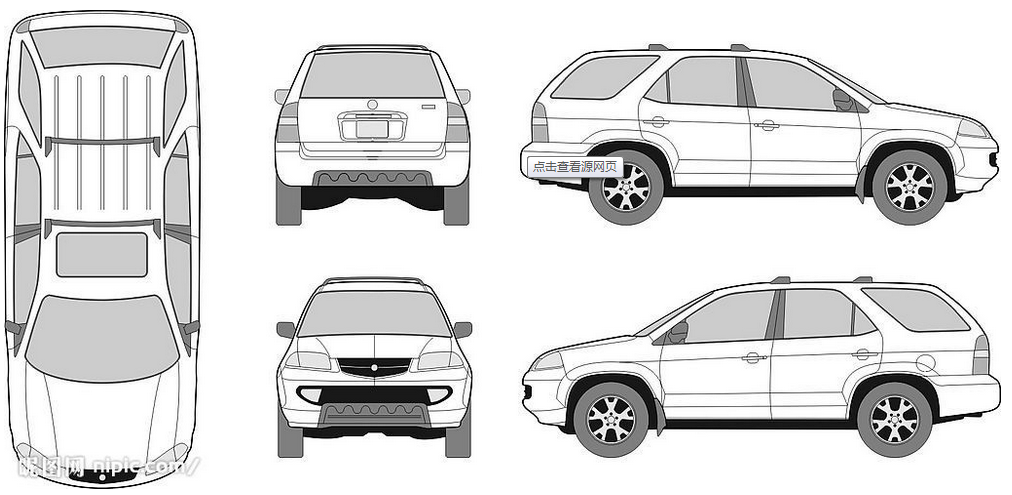 管理员确认（签字）：管理员确认（签字）：管理员确认（签字）：管理员确认（签字）：管理员确认（签字）：管理员确认（签字）：管理员确认（签字）：用车人确认（签字）：用车人确认（签字）：用车人确认（签字）：用车人确认（签字）：用车人确认（签字）：用车人确认（签字）：用车人确认（签字）：车辆清单车辆清单车辆清单车辆清单车辆清单车辆清单车辆清单ID车型车型车牌号额定人数额定人数分类1日产天籁日产天籁京N98E5855野外实验站点往来2别克GL8别克GL8京NS676077小型实验设备运输注：  主管副院长：程晓车辆管理员：张宝钢误工费标准：500元/天注：  主管副院长：程晓车辆管理员：张宝钢误工费标准：500元/天注：  主管副院长：程晓车辆管理员：张宝钢误工费标准：500元/天注：  主管副院长：程晓车辆管理员：张宝钢误工费标准：500元/天注：  主管副院长：程晓车辆管理员：张宝钢误工费标准：500元/天注：  主管副院长：程晓车辆管理员：张宝钢误工费标准：500元/天注：  主管副院长：程晓车辆管理员：张宝钢误工费标准：500元/天